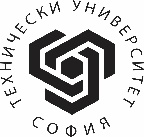 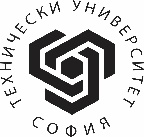 ТЕХНИЧЕСКИ УНИВЕРСИТЕТ – СОФИЯ     УтвърЖДАВАМ				Ректор:			/проф. дн инж. Иван Кралов/Стандарт за разпределение на дейностите по обучението на докторантите в Технически университет – СофияЧл. 1. Този стандарт е разработен на основание чл. 14 ал. (2) от Правилника за прилагане на Закона за развитието на академичния състав в Република България и е допълнение към Правилника за условията и реда за придобиване на научни степени в Технически университет – София.Чл. 2.	Стандартът регламентира дейностите по разработването на индивидуалните планове за обучението на докторантите, разпределение на дейностите за целия срок на обучението и оценяване работата на докторантите.Чл. 3. Обучението на докторантите включва следните дейности:1. научноизследователска (художественотворческа) дейност;2. посещение и участие в работата на курсове (семинари, тюториали от докторско ниво);3. преподавателска и/или експертна дейност, участие в научни форуми (национални и/или международни);4. изпити за докторски минимум;5. разработване на докторска дисертация.Чл. 4. (1) Обучението на докторантите се осъществява по индивидуален учебен план.(2) Учебният план се изготвя от докторантите и научните им ръководители, обсъжда се и се приема от катедрения съвет, след което се утвърждава от факултетния, съответно научния съвет.(3) Индивидуалният учебен план определя насочеността на докторантурата и се състои от общ учебен план за целия период на обучение и работен план по години. Индивидуалният учебен план съдържа:1. темата на дисертационния труд;2. разпределението на всички дейности по години;3. изпитите и сроковете за полагането им;4. посещението на определен цикъл лекции и упражнения, участието в курсове, семинари, конференции и други публични научни изяви;5. етапите и сроковете за подготовка на дисертационния труд.(4) Индивидуалният учебен план се осъществява на основата на Европейската система за натрупване и трансфер на кредити.Чл. 5. Образователна и научна степен „доктор“ се присъжда след успешна защита на докторската дисертация и натрупване на минимум 180 кредита за редовната, задочната и свободната форма на обучение.Чл. 6. При изготвяне на индивидуалния учебен план се съблюдава покриването на най-малко 60 ECTS кредита на година за редовна и свободна форма на обучение и най-малко 45 ECTS кредита на година за задочна форма на обучение.Чл. 7. Кредитите се формират в резултат на обучението на докторантите по следните дейности:Научноизследователска дейност – минимум 30 ECTS кредита.Участие в научноизследователски  и/или образователен проект – 10 ECTS кредита.Научни публикации – 20 ECTS кредита: Публикувана статия в списание – 10 ECTS кредита за индексирано в WoS/Scopus списание.Публикуван доклад на конференция – 5 ECTS кредита за индексирана в WoS/Scopus конференция.Посещение и участие в работата на курсове (семинари, тюториали от докторско ниво) – минимум 10 ECTS кредита.Посещение  на  определен  цикъл  лекции  и  упражнения – 5 ECTS кредита.Участие в научен/докторантски курс/семинар за повишаване на квалификацията и за формиране на изследователски знания и умения – 5 ECTS кредита.Преподавателска и/или експертна дейност, участие в научни форуми (национални и/или международни) – минимум 20 ECTS кредита.Ръководство на упражнения или подготовка на учебни материали – 5 ECTS кредита за 30 часа занятия, но не повече от 20 ECTS кредита.Ръководство/рецензия на дипломни работи – 1 ECTS кредит за едно ръководство/рецензия, но не повече от 5 ECTS кредита.Експертна или консултантска дейност – 5 ECTS кредита за едно участие, но не повече от 10 ECTS кредита.Участие в национални/международни научни форуми/ конференции и други публични научни изяви – 5 ECTS кредита за едно участие, но не повече от 20 ECTS кредита.Изпити за докторски минимум – минимум 50 ECTS кредита.Изпит по специалността/докторски минимум – 20 ECTS кредита.Изпит по специализирана дисциплина – 10 ECTS кредита.Изпит  по чужд език – 10 ECTS кредита.Разработване на докторска дисертация – минимум 70 ECTS кредита.Литературен обзор (реферат) – 5 ECTS кредита.Раздел от дисертацията – 10 ECTS кредита.Предварително обсъждане пред КС – 10 ECTS кредита.Защита пред научно жури – 30 ECTS кредита.Чл. 8. Начинът на придобиване на необходимите кредити се конкретизира в индивидуалния учебен план на докторанта.Чл. 9. (1) Не може да се прехвърлят кредити от един вид дейност в друг.Кредитите за преподавателска дейност на докторантите в задочна и самостоятелна форма на обучение могат да се заменят с допълнителни кредити по друга дейност. Чл. 10. Неразделна част към стандарта е образец на индивидуален учебен план за работата на докторанта, включващ общ учебен план за целия период на обучение и работен план по години (Приложение 1).Чл. 11. Този стандарт регламентира и съдържанието на приложението към дипломата за придобита образователна и научна степен „Доктор“ (Приложение 2). Стандартът е приет от Академичен съвет на ТУ-София на 15.12.2021г. (Протокол № 11) и влиза в сила от учебната 2021/2022 година.Приложение 1ТЕХНИЧЕСКИ УНИВЕРСИТЕТ – СОФИЯДокторантура  :  	Факултет:              Катедра:ИНДИВИДУАЛЕН ПЛАН ЗА РАБОТА НА ДОКТОРАНТАИме, бащино и фамилно										Дата на зачисляване в докторантурата 								      Заповед №  	от		 20 г.Срок на завършване на докторантурата  								Докторска програма 										Професионално направление 									Тема на дисертационната работа																					Научен ръководител 										(научно звание и степен, име, презиме и фамилия)Индивидуалният план за работа на докторанта е утвърден от факултетния (научния) съвет на заседание от 			 протокол № 		 от 		 20 г.УТВЪРЖДАВАМ 		РЕКТОР: 				 		  ДЕКАН: 				(дата и печат)ОБЩ РАБОТЕН ПЛАНРъководител на звеното: 				Научен ръководител: 				РАБОТЕН ПЛАН ЗА ПЪРВАТА ГОДИНА НА ПОДГОТОВКАТАРъководител на звеното: 				Научен ръководител: 				РАБОТЕН ПЛАН за втората година на подготовкатаРъководител на звеното: 				Научен ръководител: 				РАБОТЕН ПЛАН за третата година на подготовкатаРъководител на звеното: 				Научен ръководител: 				РАБОТЕН ПЛАН за четвъртата година на подготовката(за задочни докторанти)Ръководител на звеното: 				Научен ръководител: 				№Наименование на дейноститеФорма на отчитанеСрок за изпълнениеECTS кредитиI. Учебна дейностI. Учебна дейностI. Учебна дейностI. Учебна дейностI. Учебна дейност1.Докторантски минимум по специалносттаИзпитПърва година202.Специализирана дисциплинаИзпитПърва година103.Чужд езикИзпитПърва година104.Посещение на  определен  цикъл  лекции  и/или  упражненияОтчет/изпитПърва година55.Участие в курс/семинар на докторско нивоОтчет/изпит/ сертификатПърва/втора година5II. Преподавателска и/или експертна дейностII. Преподавателска и/или експертна дейностII. Преподавателска и/или експертна дейностII. Преподавателска и/или експертна дейностII. Преподавателска и/или експертна дейност1.Провеждане на упражнения или подготовка на учебни материалиОтчет Първа/втора/ трета година5 за 30 часа2.Ръководство на дипломант или рецензия на дипломна работаОтчет Втора/трета година13.Експертна или консултантска дейностОтчетВтора/трета година5III. Научноизследователска дейностIII. Научноизследователска дейностIII. Научноизследователска дейностIII. Научноизследователска дейностIII. Научноизследователска дейност1.Участие в национален/международен научен форум/конференцияДоклад/ сертификатПърва/втора/ трета година52.Публикуване на доклад на конференция, индексирана в WoS/ScopusПубликацияПърва/втора/ трета година53.Публикуване на статия в списание, индексирано в WoS/ScopusПубликацияВтора/трета година104.Участие в научноизследователски и/или образователен проектОтчетВтора/трета година10IV. Работа по дисертациятаIV. Работа по дисертациятаIV. Работа по дисертациятаIV. Работа по дисертациятаIV. Работа по дисертацията1.Литературен обзор (реферат)Семинар на КС Първа/втора година52.Подготовка на раздел от дисертацията – научноизследователска/експериментална работаРаздел от дисертациятаВтора/трета година103.Предварително обсъждане на дисертацията на КСПротоколТрета година104.Защита на дисертацията пред научно журиПротоколТрета година30№Наименование на дейноститеФорма на отчитанеСрок за изпълнениеECTS кредитиI. Учебна дейностI. Учебна дейностI. Учебна дейностI. Учебна дейностI. Учебна дейност1.Подготовка и изпити от докторантския минимумПодготовка и изпити от докторантския минимумПодготовка и изпити от докторантския минимумПодготовка и изпити от докторантския минимум1.1.По специалносттаИзпит201.2.Специализирани дисциплиниСпециализирани дисциплиниСпециализирани дисциплиниСпециализирани дисциплиниИзпит10Изпит101.3.Чужд езикИзпит102.Посещение на  определен  цикъл  лекции  и/или  упражненияОтчет/изпит53.Участие в курс/семинар на докторско нивоОтчет/изпит/ сертификат5II. Преподавателска и/или експертна дейностII. Преподавателска и/или експертна дейностII. Преподавателска и/или експертна дейностII. Преподавателска и/или експертна дейностII. Преподавателска и/или експертна дейност1.Провеждане на упражнения или подготовка на учебни материалиОтчет 5 за 30 часаIII. Научноизследователска дейностIII. Научноизследователска дейностIII. Научноизследователска дейностIII. Научноизследователска дейностIII. Научноизследователска дейност1.Участие в национален/международен научен форум/конференцияДоклад/ сертификат52.Публикуване на доклад на конференция, индексирана в WoS/ScopusПубликация5IV. Работа по дисертациятаIV. Работа по дисертациятаIV. Работа по дисертациятаIV. Работа по дисертациятаIV. Работа по дисертацията1.Литературен обзор (реферат)Семинар на КС 5№Наименование на дейноститеФорма на отчитанеСрок за изпълнениеECTS кредитиI. Учебна дейностI. Учебна дейностI. Учебна дейностI. Учебна дейностI. Учебна дейност1.Подготовка и изпити от докторантския минимумПодготовка и изпити от докторантския минимумПодготовка и изпити от докторантския минимумПодготовка и изпити от докторантския минимум1.1.Специализирана дисциплина (за задочни докторанти)Изпит101.2.Чужд език (за задочни докторанти)Изпит103.Участие в курс/семинар на докторско нивоОтчет/изпит/ сертификат5II. Преподавателска и/или експертна дейностII. Преподавателска и/или експертна дейностII. Преподавателска и/или експертна дейностII. Преподавателска и/или експертна дейностII. Преподавателска и/или експертна дейност1.Провеждане на упражнения или подготовка на учебни материалиОтчет 5 за 30 часа2.Ръководство на дипломант или рецензия на дипломна работаОтчет 13.Експертна или консултантска дейностОтчет5III. Научноизследователска дейностIII. Научноизследователска дейностIII. Научноизследователска дейностIII. Научноизследователска дейностIII. Научноизследователска дейност1.Участие в национален/международен научен форум/конференцияДоклад/ сертификат52.Публикуване на доклад на конференция, индексирана в WoS/ScopusПубликация53.Публикуване на статия в списание, индексирано в WoS/ScopusПубликация104.Участие в научноизследователски и/или образователен проектОтчет10IV. Работа по дисертациятаIV. Работа по дисертациятаIV. Работа по дисертациятаIV. Работа по дисертациятаIV. Работа по дисертацията1.Научноизследователска/експериментална работа Научноизследователска/експериментална работа Научноизследователска/експериментална работа Научноизследователска/експериментална работа 1.1.Оформяне на I раздел от дисертациятаРаздел от дисертацията101.2.Оформяне на II раздел от дисертациятаРаздел от дисертацията10№Наименование на дейноститеФорма на отчитанеСрок за изпълнениеECTS кредитиII. Преподавателска и/или експертна дейностII. Преподавателска и/или експертна дейностII. Преподавателска и/или експертна дейностII. Преподавателска и/или експертна дейностII. Преподавателска и/или експертна дейност1.Провеждане на упражнения или подготовка на учебни материалиОтчет 5 за 30 часа2.Ръководство на дипломант или рецензия на дипломна работаОтчет 13.Експертна или консултантска дейностОтчет5III. Научноизследователска дейностIII. Научноизследователска дейностIII. Научноизследователска дейностIII. Научноизследователска дейностIII. Научноизследователска дейност1.Участие в национален/международен научен форум/конференцияДоклад/ сертификат52.Публикуванe на доклад на конференция, индексирана в WoS/ScopusПубликация53.Публикуване на статия в списание, индексирано в WoS/ScopusПубликация104.Участие в научноизследователски и/или образователен проектОтчет10IV. Работа по дисертациятаIV. Работа по дисертациятаIV. Работа по дисертациятаIV. Работа по дисертациятаIV. Работа по дисертацията1.Научноизследователска/експериментална работа Научноизследователска/експериментална работа Научноизследователска/експериментална работа Научноизследователска/експериментална работа 1.1.Оформяне на III раздел от дисертациятаРаздел от дисертацията101.2.Оформяне на IV раздел от дисертациятаРаздел от дисертацията102.Предварително обсъждане на дисертацията на КСПротокол103.Защита на дисертацията пред научно журиПротокол30№Наименование на дейноститеФорма на отчитанеСрок за изпълнениеECTS кредитиII. Преподавателска и/или експертна дейностII. Преподавателска и/или експертна дейностII. Преподавателска и/или експертна дейностII. Преподавателска и/или експертна дейностII. Преподавателска и/или експертна дейност1.Експертна или консултантска дейностОтчет5III. Научноизследователска дейностIII. Научноизследователска дейностIII. Научноизследователска дейностIII. Научноизследователска дейностIII. Научноизследователска дейност1.Публикуване на статия в списание, индексирано в WoS/ScopusПубликация102.Публикуване на доклад на конференция, индексирана в WoS/ScopusПубликация53.Участие в национален/международен научен форум/конференцияДоклад/ сертификат5IV. Работа по дисертациятаIV. Работа по дисертациятаIV. Работа по дисертациятаIV. Работа по дисертациятаIV. Работа по дисертацията1.Научноизследователска/експериментална работа Научноизследователска/експериментална работа Научноизследователска/експериментална работа Научноизследователска/експериментална работа 1.1.Оформяне на IV раздел от дисертациятаРаздел от дисертацията102.Предварително обсъждане на дисертацията на КСПротокол103.Защита на дисертацията пред научно журиПротокол30